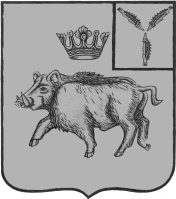 СОВЕТ БОЛЬШЕОЗЕРСКОГО МУНИЦИПАЛЬНОГО ОБРАЗОВАНИЯБАЛТАЙСКОГО МУНИЦИПАЛЬНОГО РАЙОНАСАРАТОВСКОЙ ОБЛАСТИДевятое заседание Совета пятого созываРЕШЕНИЕот 18.04.2024  № 47        с. Б-ОзеркиО внесении изменений в решение Совета Большеозерского муниципального образования от 23.03.2018 № 271«Об утверждении Положения о содержании мест захоронений и организации ритуальных услуг на территории Большеозерского муниципального образования Балтайского муниципального района Саратовской области»      В соответствии с Федеральным законом от 12.01.1996 № 8-ФЗ «О погребении и похоронном деле», руководствуясь Уставом Большеозерского муниципального образования Балтайского муниципального района Саратовской области, Совет Большеозерского муниципального образования РЕШИЛ:1. Внести в решение Совета Большеозерского муниципального образования от 23.03.2018 № 271 «Об утверждении Положения о содержании мест захоронений и организации ритуальных услуг на территории Большеозерского муниципального образования Балтайского муниципального района Саратовской области», с изменениями от 24.02.2021 №195,  следующие изменения:1.1. В приложении к решению:1) Пункт 2.13. изложить в следующей редакции:«2.13. Создаваемые, а также существующие места погребения не подлежат сносу и могут быть перенесены только по решению Администрации в случае угрозы постоянных затоплений, оползней, после землетрясений и других стихийных бедствий, за исключением мест погребения погибших  при защите Отечества, являющиеся воинскими захоронениями, могут быть перенесены только по решению органов государственной власти субъектов Российской Федерации в соответствии с Законом Российской Федерации от 14 января 1993 года №4292-1 «Об увековечении памяти погибших при защите Отечества».2) Дополнить раздел 2 пунктом 2.21.следующего содержания:«Стоимость услуг, предоставляемых согласно гарантированному перечню услуг по погребению, определяется органами местного самоуправления по согласованию с соответствующими отделениями Фонда пенсионного и социального страхования Российской Федерации, а также с органами государственной власти субъектов Российской Федерации.».3. Настоящее решение вступает в силу со дня обнародования.4. Контроль за исполнением настоящего решения возложить на постоянно действующую комиссию Совета Большеозерского муниципального образования по вопросам местного самоуправления.Глава Большеозерскогомуниципального образования	                                             С.А. Сибирев